Danışman Firma – Tesis İşlemleri1. Danışman Firma – İşletme Protokol İşlemleri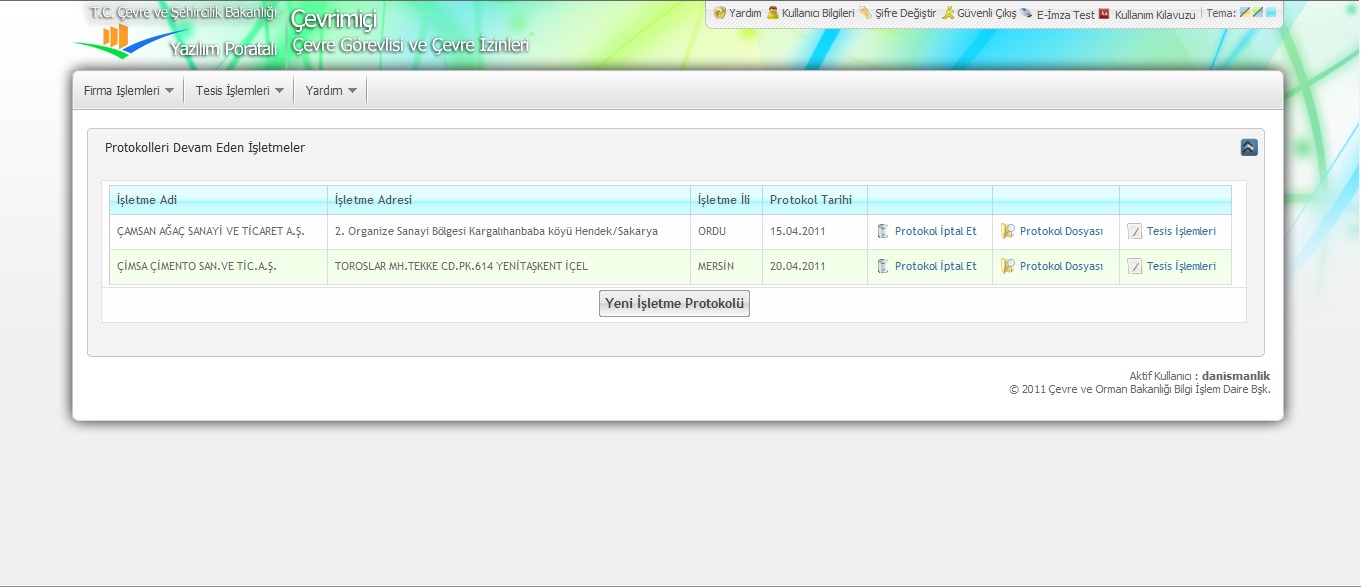 Danışman firma işletme/firma seçimi yaparak işletme ile hizmet alımı protokolü elektronik olarak imzalanır. Tesis seçimi işlemleri ÇBS entegrasyonu ile gerçekleştirilmektedir. Danışman firma protokol yönetim işlemlerini yine bu ekranda gerçekleştirebilir.2. Danışman Firma – Tesis İşlemleri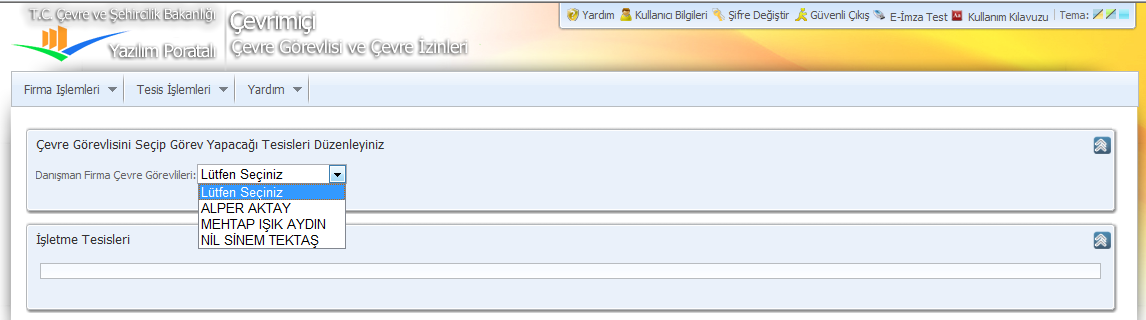 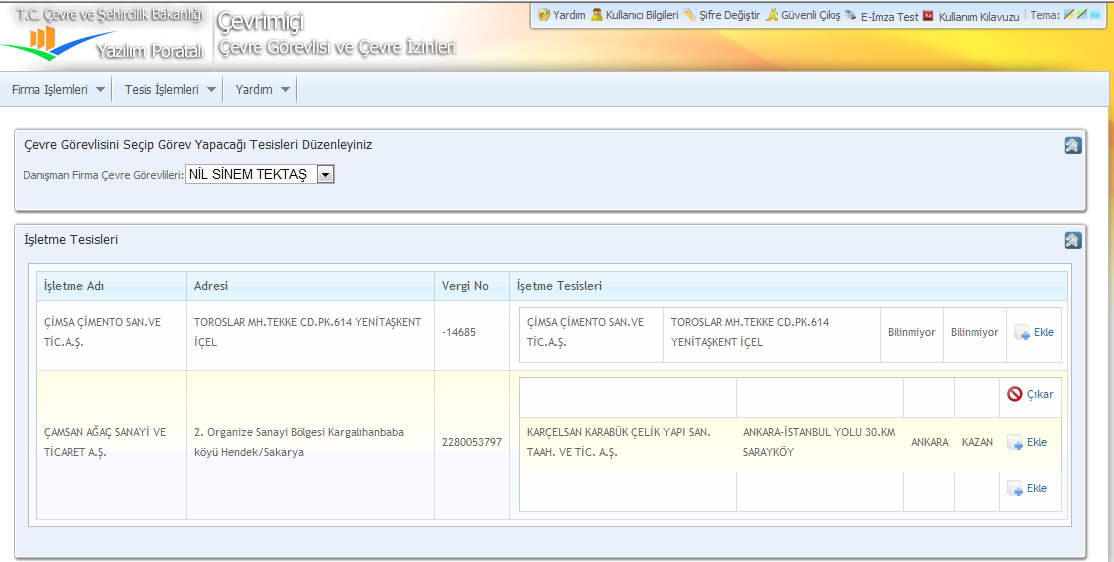 	Danışmanlık firması protokol imzaladığı işletme/firmanın tesislerine çevre görevlisi atama, geri alma işlemlerini gerçekleştirir. Tesis seçimi işlemleri ÇBS entegrasyonu ile gerçekleştirilmektedir.